Tratamiento de Datos de Carácter Personal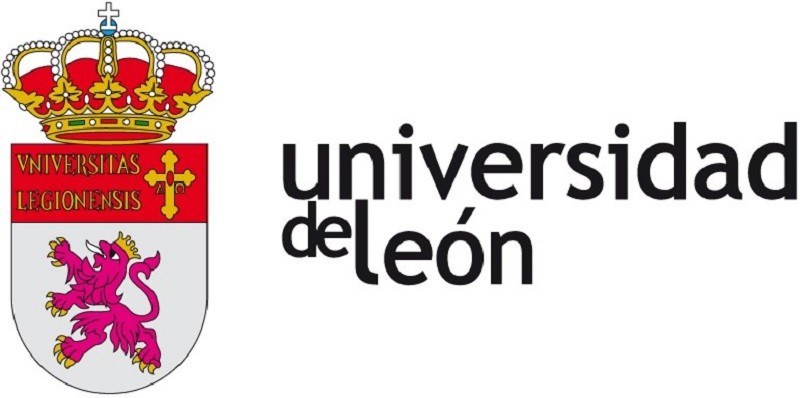 EXPONE:SOLICITA:Si en alguno de los apartados, el espacio es insuficiente, utilice un documento anexo.En	a	de	de Firma 	IMPRIMIR	Dirigido a:D/Dª:D/Dª:D/Dª:DNI:DNI:DNI:Domicilio:Domicilio:Domicilio:Ciudad:Provincia:C.P.Teléfono fijo:Teléfono fijo:Teléfono fijo:Teléfono móvil:Correo electrónico: